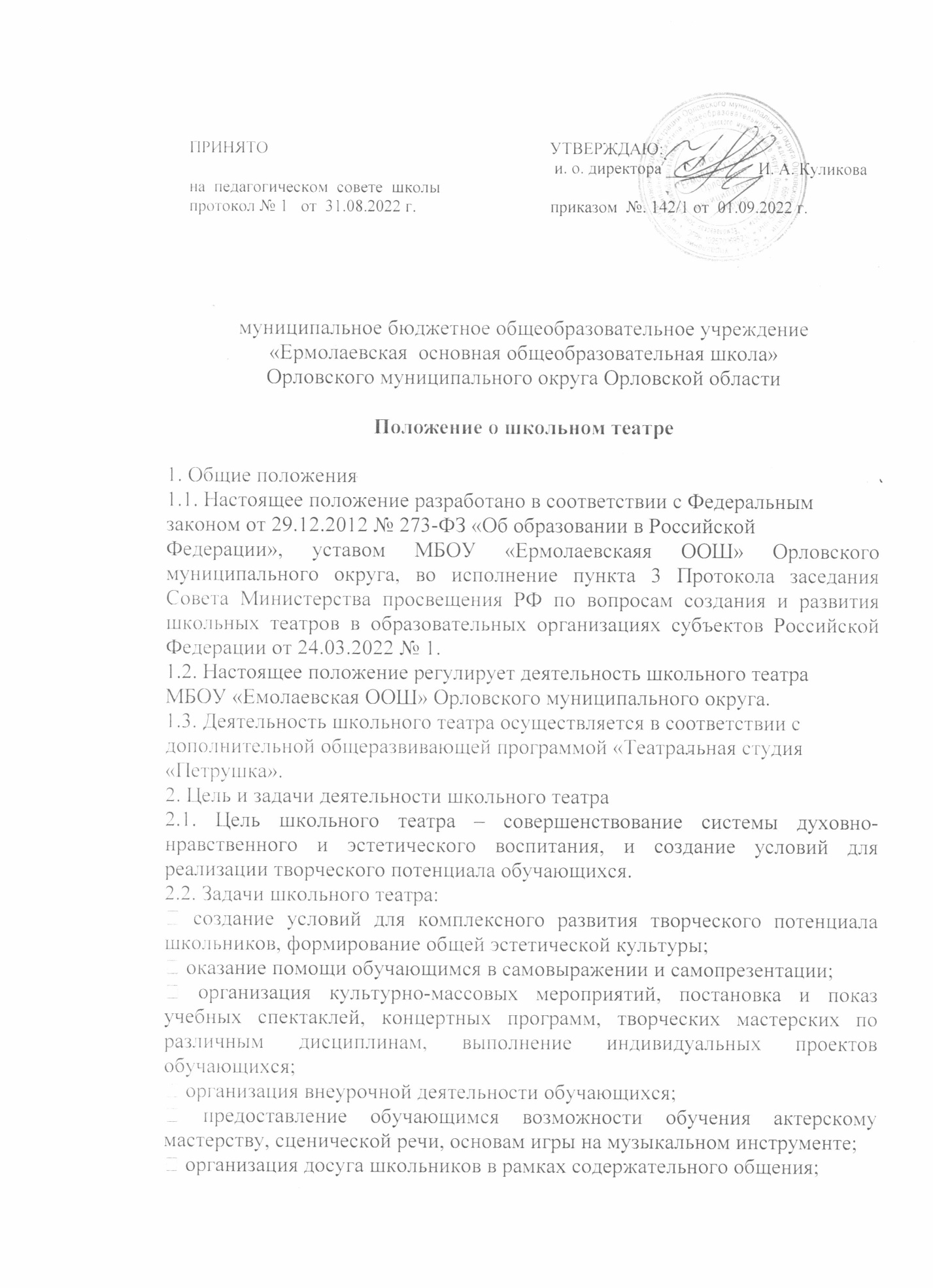  закрепление знаний и практических навыков, получаемых обучающимися в ходе образовательного процесса по формированию ключевых компетенций: умений учиться, сотрудничать и работать с информацией; продвижение традиционных ценностей, патриотическое воспитание театральными средствами; осуществление сотрудничества с другими творческими объединениями образовательных организаций, и организаций культуры, в том числе в рамках сетевого взаимодействия.3. Организация деятельности школьного театра3.1. Школьный театр функционирует в течение всего учебного года, атакже в каникулярное время.3.2. Деятельность школьного театра организуется в формах учебных занятий –групповых и индивидуальных, тренингов, творческих мастерских, индивидуальных проектов, спектаклей, концертов, постановок, проектов, социальных практик.3.3. Занятия в школьном театре проводятся: репетиции – кабинет №1, генеральные репетиции и выступления – фойе школы.3.4. Возраст участников школьного театра: от 7 до 16 лет.3.5. Занятия в школьном театре проводятся по группам или всем составом,а также индивидуально.3.5.1. Предельная наполняемость групп не более 7 человек.3.5.2. Группы обучающихся могут быть одновозрастными и разновозрастными.3.6. Продолжительность и периодичность занятий в школьном театре определяются учебным планом соответствующей образовательной программы и расписанием занятий.3.7. В работе школьного театра, при наличии условий и согласования руководителя театра (ответственного педагога), могут участвовать совместно с детьми их родители (законные представители), а также педагогические работники школы без включения в основной состав.3.8. Содержание деятельности школьного театра определяется соответствующей образовательной программой, реализуемой в театре. Дополнительная общеразвивающая программа, реализуемая в школьном театре, разрабатывается педагогическими работниками по запросамучастников образовательных отношений, с учетом национально-культурных традиций и мероприятий, проводимых на различных уровнях и утверждается приказом руководителя школы.3.9. Педагог дополнительного образования, реализующий дополнительную общеразвивающую программу на базе школьного театра, выбирает по своему усмотрению образовательные технологии и методы, направленные на достижение запланированных личностных, метапредметных и предметных результатов обучающихся.3.10. Учет образовательных достижений обучающихся в школьном театрепроизводится в портфолио обучающихся.3.11. Руководителем школьного театра назначается педагогдополнительного образования в соответствии с приказом директора школы.4. Контроль за деятельностью школьного театра4.1. Общее руководство и контроль за деятельностью школьного театраосуществляет руководитель МБОУ «Ермолаевская ООШ».4.2. Непосредственное руководство школьным театром осуществляет егоруководитель.4.3. В целях обеспечения деятельности школьного театра егоруководитель: участвует в разработке образовательных программ, реализуемых вшкольном театре; ведет регулярную творческую и учебно-воспитательную деятельность на основе учебного плана образовательной программы; разрабатывает расписание занятий школьного театра;формирует репертуар с учетом актуальности, тематической направленности мероприятий; готовит выступления, спектакли, театральные перфомансы, обеспечивает участие обучающихся в конкурсах, смотрах и культурно-массовых мероприятий; представляет отчеты о результатах деятельности школьного театра за отчетные периоды.5. Материально-техническая база школьного база и его финансовое обеспечение5.1. Помещения для работы школьного театра, а также необходимое оборудованием, инвентарем и материалами предоставляет руководство «МБОУ «Ермолаевская ООШ» Орловского муниципального округа» в установленном порядке.5.2. Руководитель школьного театра несет ответственность за сохранностьпредоставленных материальных ценностей, соблюдение установленного порядка и режима работы учреждения.